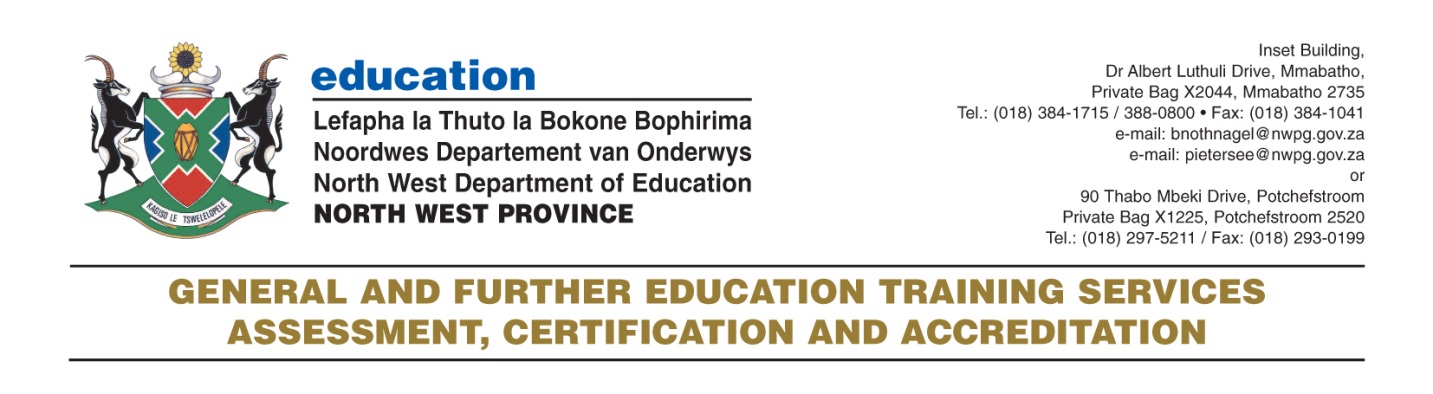 REPORT FORMATSECTION 1 (General overview of Learner Performance in the question paper as a whole)From the responses of the candidates, it clearly shows that candidates who were well prepared for this paper really enjoyed the paper. As the paper was set out in such a way that the distribution of the different cognitive levels was evenly spread through the topics, most of the candidates were able to attempt most if not all of the questions on every topic.  Each question progressed from knowledge to application  and the paper was therefore able to accurately discriminate candidates into different levels of achievement  as after  analysing and moderating learners scripts , it was evident that learners were able to achieve according to their different potentials. From the Graph on the provincial averages per question it is evident that the candidates performed well on most of the questions except question nine on Electric circuits.SECTION 2 (Comments on candidates’ performance in the five individual sub questions (a) – (e) will be provided below. Comments will be provided for each question on a separate sheet.)Q. 1.1Some  candidates still can not define or identify the definition of Acceleration.SUGGESTIONS:Educators to teach  learners how to define concepts from Equations.Grade 10 and Grade 11 concepts examined in G12 to be  used as part of Informal and Formal assessment  and revised with learners before Exams.  Q. 1.2Some  candidates still can not define or identify the definition of Wavelength.SUGGESTIONS: Basic Wave Concepts to be emphasised in Internal grades.Examinable concepts  to be used as part of  formal and informal assessment  in G12.Basic Wave concepts taught in internal grades to be revised and linked to concepts taught in G12.Q. 1.3Some  candidates still can not differentiate between Electric Field and Electric Field Strength.SUGGESTIONS: Educators to stress the difference between Electric Field and Electric Field Strength.. Electrostatics Grade 10 and Grade 11 concepts examined in G12 to be  used as part of Informal and Formal assessment  and revised with learners before Exams.  Q. 1.4Some  candidates still  show a poor understanding of the Electromagnetic Spectrum..SUGGESTIONS:  Educators to emphasise  key concepts that influence the order of electromagnetic waves in the Electromagnetic Spectrum  e.g. Wavelength and frequency.Q. 1.5Some  candidates still  confuse Threshold Frequency with  Work function. SUGGESTIONS:  Educators to emphasise  the difference between Threshold Frequency with  Work functionMost of the candidates  lost marks on this question as a result of memorizing concepts rather than understanding concepts. Educators to promote understanding of concepts rather than memorizing. G10 and G11 Concepts examinable  in G12  to be  revised with Learners and included in both formal and Informal assessment in G12. Educators to teach learners how to define concepts from their Mathematical relations (Equations)QUESTION 2Q. 2.3Some candidates responded to the question by only considering the diagram and missed that the word moving in the statement above the diagram.Some candidates  responses demonstrated a poor understanding of  the concept of a Net ForceSUGGESTIONS:Educators to motivate learners to read statements accompanying diagrams before responding to questions.Educators to Emphasise the concept of a Net Force. Q. 2.6Some Candidates responses demonstrated a lack of understanding the impact of inserting a dielectric such as paper between the plates of a capacitor on its Electric Field and the charge it can store.SUGGESTIONS: Educators to emphasise  the  effect on the charge of a Capacitor when inserting a dielectric such as  paper or mica.Q. 2.7Some Candidates responses demonstrated a lack of graphical interpretation skills and poor understanding of how Ohmic conductor behave.SUGGESTIONS: Educators to emphasise  Ohmic Conductors behaviour and also develop learners graph interpretation skills.Q. 2.9Some Candidates responses demonstrated poor understanding of basic Electromagnetism basic concepts.SUGGESTIONS: Electromagnetism concepts learned in lower grades  e.g.  the Left Hand Rule to be  incorporated when teaching Electrical Machines in G12 .Some of the responses given by Candidates clearly shows that they were not trained on how to answer Multiple Choice Questions . Educators to instill a skill on eliminating detractors and remaining with the correct answer when answering Multiple Choice Questions.QUESTION 3Q. 3.3.2Some candidates could not correctly identify initial and final velocities from the graph.Incorrect signs for value of final velocity was used in some instance.Poor graph interpretation skills.SUGGESTIONS:Educators to give Learner more  vertical projectiles graph problems to practice.Sign conventions which still proves to be a problem to be emphasised by Educators when teaching this concept.Educators to develop learners graph interpretation skills. Educators not to restrict learners to taking certain direction as positive or negative ie  (Rote Learning) but rather  emphasise  the understanding  and implications of doing so. Q. 3.3.3Some candidates failed to identify the final velocity of the ball for upward motion as zero from the graph.Some candidates calculated the displacement of the ball for the whole motion.Some candidates never attempted the question.SUGGESTIONS: Educators to develop learners graph interpretation skills. Educators to clearly indicate on graph for learners, Upward  and Downwards motion and their respective quantity values while treating vertical projectiles graph questions with learners.Q. 3.4Some Candidates did not attempt the question while some of those who did could not correctly implement the given instruction of taking the floor as a zero position.SUGGESTIONS: Educators to develop learners graph interpretation skills. Educators not to restrict learners to taking certain direction as positive or negative i.e. (Rote Learning) but rather  emphasise the understanding  and implications of doing so.Some candidates did not carry out instructions as indicated in the question and ended up losing marks.Educators to stress the importance of  following instructions when answering questions.QUESTION 4Q. 4.2Some candidates could not relate the situation described in the question to Newtons Third Law and therefore could not state it.SUGGESTIONS:Educators to emphasise the role of Newton’s Third Law in Momentum Questions as in most of the momentum questions there will be collisions between two objects which therefore imply that there will be action reaction pairs which are related to Newtons Third Law.Educators should expose Learners to these type of   Momentum questions e.g.  a fired gun etc.Q. 4.4.1Some candidates failed to see this as a momentum question and therefore failed to apply the law of conservation of momentum to answer the question.SUGGESTIONS: Educators should expose Learners to these type of questions  Momentum questions eg a fired gun etc.Q. 4.4.2Some candidates failed to see this as a momentum question and therefore failed to apply the law of conservation of momentum to answer the question.Educators should expose Learners to these type of  Momentum questions eg a fired gun etc.SUGGESTIONS: Educators should develop learners skills of arguing their points using correct Scientific concepts.Learners should not just be taught Laws through rote learning  but should also be taught how to apply them in relevant situationsSome Candidates could not use relevant Scientific concepts to argue their points and lost marks.Momentum  as a G12 examinable topic taught in G11 should be thoroughly revised in G12.Educators should develop learners skills of arguing their points using correct Scientific concepts.Learners should not just be taught Laws through rote learning  but should also be taught how to apply them in relevant situations.QUESTION 5Q. 5.5Some Candidates used other methods rather than the WORK - ENERGY THEOREM as indicated in the question and lost marks.As in previous years Candidates still have a challenge in properly using the  WORK - ENERGY THEOREM to do calculations.Some Candidates showed a poor Mathematical background as they could not calculate the Angle.Some candidates still confuse the two angles i.e. the angle on the inclination and the angle between the forces as both are called Ѳ.SUGGESTIONS:Educators should stress the importance of abiding by instructions in paper.Subject Advisors to include the WORK - ENERGY THEOREM as one of the topics that they discuss with their Educators during their content workshops.To avoid confusion amongst learners Educators to use different symbols to represent the different angles involved when using WORK - ENERGY THEOREM   and the  object is on an incline planeSome candidates confuse the Principle of the conservation of Mechanical Energy with the Work Energy Theorem.(5.1)Some candidates omitted Key words when stating (or writing the Equation for) the Principle of  the conservation of Mechanical Energy like “Total”.(5.1 and 5.2)) i.e. an error of PrincipleSome candidates indicated gravity as one of the Forces. Some indicated vertical and horizontal components as Forces (5.3)Some candidates could not associate the decrease in  velocity from Y To Z decrease with deceleration and therefore incorrectly gave the direction of the Net Force  as Y to Z rather than Z to Y(5.4)Some candidates could not use the correct  Scientific principles to figure out the correct answer.(5.6)Educators to stress difference between Principle of the conservation of Mechanical Energy and the Work Energy Theorem.  Educators to stress importance of keywords when stating Principles.Educators to stress that gravity is not a force.QUESTION 6Q. 6.1Most of the candidates could not name the medical instrument that make use of the Doppler Effect.SUGGESTIONS:Educators to put more emphasis on the names of apparatus  that uses the  Doppler Effect not only their uses.Q. 6.4Some candidates could not use the correct Scientific Equation i.e. ( v= f × λ) to predict the answer using proportionality.SUGGESTIONS: Educators to emphasise the Mathematical relations  of variables in their respective Equations and how Equations can be used to predict the correct answer.Some Candidates know the velocity of sound as 340m/s and just wrote it a an answer.(6.2)Some candidates could not write the correct formula and this can be as a result of their poor Mathematical background.(6.2)Some Candidates did not round off their answers to two decimal places  as per instructions in the paper and lost marks as a result of that.(Instruction  no 9) Educators should stress the importance of abiding by instructions in  the paper.Schools to be requested to always pair  Physical Sciences with Mathematics  so as to develop learners Mathematical Skills which are applied in Physical Sciences.As Educators  talk about  the relation of f and λ  they should  also indicate that it is as a  result of this relation that the speed of sound (v) is also constant.QUESTION 7Q. 7.5The fact that most candidates did not respond well to this question clearly shows that Educators are not clearly differentiating on the patterns formed by a single and a double slit.SUGGESTIONS:Diffraction which leads to Interference in both the Double and Single slit to be clearly explained by Educators to learners and the pattern formed in both cases to be thoroughly explained. In Schools with  Light Kits these different  pattern formation to be demonstrated for Learners.Some candidates struggled to identify dependent variable.(7.3.1)Some candidates could not correctly state the investigative question(7.3.2).Some candidates still have difficulty in converting nanometers to meters.(7.4)Some Candidates described the process not the pattern as the question suggests.(7.5)Educators to do more practical  work with Learners and give them  more LO 1 questions from previous question where they have to identify variables.Educators to emphasize  that both variables (dependent and independent) should be stated in the  investigative question.Educators to develop learners conversion skills.QUESTION 8Q. 8.5Most of the candidates really struggled with this question. Some candidates did not even attempt the question. Only few candidates could formulate an Equation that could help them to find the charge of B  i.e. ( Enet = EA + EB)Some candidates did not use the correct Electric Field Strength Equation.SUGGESTIONS:Educators to emphasize the vector nature of Electric field strength and do more question of this nature with learnersSome candidates are still struggling with basic Electrostatics concepts e.g.   pattern of Field Lines around charges.(8.1 and 8.2)Some candidates really struggled as this topic is taught in G11.Some candidates did not realize that since Electric field strength is defined as a force that act on a unit charge it can also be treated as a vector.Some candidates failed to realize that Enet  can only have a west direction if charge B is positive.(8.4)Some candidates still struggle with conversionsThe topic to be revised in G12 and learners to be given questions on the topic both as formal and informal assessment.QUESTION 9Most of the candidates performed poorly in this question as compared to other questions.Q. 9.1Most candidates could not accurately define EMF.SUGGESTIONS:Educators to clearly explain the definition of EMF to learners in terms of the amount of energy given to each Coulomb of charge.Q. 9,2Candidates could not use the Power equation to calculate the current.SUGGESTIONS: Educators to teach learners to firstly write down the data so as  to be in a position of selecting the correct Equation.Q. 9.3Most candidates failed to realise that for them to be in a position of calculating Rx, they should firstly calculate resistance on the external circuit then the resistance of the parallel combination in terms of Rx  then finally calculate Rx using the EquationR ext= R series+ R parallelSUGGESTIONS: Educators to give learners more challenging circuits question of this nature for practice purposeQ. 9,4 Most Candidates could  not use the Power Equation to argue their point of a decrease in Power.SUGGESTIONS: Educators to develop  in learners  the skill of using Equations to argue their points.Educators to clearly show learners the difference between these  two concepts ie Power and Current.Some candidates still could not differentiate between power and current.Most candidates demonstrated poor understanding of the topic of Electric circuits..A good foundation on electric circuits should be laid by G10 and G11 Educators if Learners are to perform well in this topic in G12.G12 Educators should not leave the responsibility of developing these basic concepts to the internal grade Educators but should also play their role by revising these concepts in G12 and ensuring that learners have a good  foundation. QUESTION 10Q. 10.2Most of the candidates did not know the function of the Carbon brushesSUGGESTIONS:Educators  not  to only emphasize the name of the components but also their functions.Q. 10.4Most candidates could not interpret the graph and  therefore gave incorrect answers.SUGGESTIONS: Coil rotation to be explained to learners using the graph if learners are to clearly understand the rotation of a coil in a Magnetic Field.Q. 10.5Most candidates  demonstrated poor understanding of the concept of Period(T) and could therefore not use information from graph i.e. Period is the time taken for one complete wave to pass a point.SUGGESTIONS: Wave concepts to be clearly explained to learners by Educators using diagrams for better  understanding.Some candidates still cannot differentiate between split rings and slip rings(10.1.1)Some candidates are still writing Equations without subscripts.(10.7)Difference between these two concept  to be emphasized by Educator when teaching Electrical Machines.Educators to Emphasize the Importance of Subscripts in these Equations.QUESTION 11Q. 11.1.4Some candidates still show poor understanding of  how increasing intensity of the incident light affect the ejected electrons.SUGGESTIONS:Educators to clearly explain to learners the impact of increasing the intensity of the incident light i.e. increasing  Intensity does not increase the kinetic energy of the ejected electrons but rather increase the number of the ejected electrons. Q. 11.1.2Some candidates demonstrated a poor understanding of different frequencies and wavelength associated with different colours as explained in the white light spectrum.SUGGESTIONS: Educators to emphasize  this concept in internal grades and G12 Educators to revise it when treating Optical Phenomena in G12 as this  concepts form a basis of what learners are expected to learn under this topic in G12.Q. 11.3Most candidates showed a poor understanding of the concepts of Emission and Absorption Spectra.SUGGESTIONS: These concepts to be clearly explained by Educators to learners in G12. Absorption and Emission of Energy by electrons as they move from one energy level to another to be used  by Educators for proper understanding of the two concepts.Some candidates still confuse photo electrons with photo electric effect.(11.1.1)Some candidates could not calculate the maximum speed at which an electron is emitted but ended up calculating the kinetic Energy of the ejected electron or ended up using the incorrect equations or substituting incorrect values for Planck’s constant and wrong conversions of the wavelength value in the correct Equation.(11.1.2) Some candidates still show poor understanding of  how increasing The frequency of the incident light affect the ejected electrons.(11.1.3)Educators to clearly explain the difference between the two concepts.Educators to train Learners on the usage of the provided data sheet in order to select correct equations and also how to substitute and convert quantities to the correct units.Educators to clearly explain to learners the impact of increasing the frequency of the incident light i.e.  frequency does not increase the number of the ejected electrons but rather increase the kinetic energy of the ejected electrons.The paper was of an appropriate standard for the grade 12 as it covered all the topics as outlined in the NCS and the grade 12 Examination guideline. It is also fair as all the knowledge areas has been covered and their weightings as indicated in the  SAG has been observed.The different cognitive levels as Outlined in the SAG has also been observed and distributed evenly throughout the questions and  topics.  An effort was made by the Examiners to stick to the mark distribution per LO as stipulated in the SAG. LO2 was allocated 62% of the marks instead of the approximated (45 – 55 %) of the marks while LO3 as in the previous 2 years was only allocated 2% of the marks instead of the approximated (5 to 15%). Each question progressed from knowledge to application and thus the challenge  also increases. The language used in the paper is also of an acceptable standard as the correct scientific language was used. Most of the learners managed to attempt all questions which is an indication of the fact that the paper was of the correct length. As most candidates were familiar with  questions in the question paper, all the questions were fair. We therefore feel that this paper fair as it affords every Candidate the opportunity to display his/her potential.   The paper complied with Mark allocation as per SAG as indicated in the Knowledge area  table below:The paper complied with Mark allocation as per SAG as indicated in the  Learning Outcomes and assessment standards below as in  table below:            (TABLE)(a) 	General comments on the performance of learners in the specific question. Was the question well answered or poorly answered?(b) Reasons why the question was poorly answered. Specific examples, common errors 
and misconceptions are indicated.(c)    Suggestions for improvement in relation to teaching and learning. (d) 	Other specific observations relating to responses of learners.(e)	Any other comments useful to teachers, subject advisors, teacher development,etc.(a) 	General comment on the performance of learners in the specific question. Was the question well answered or poorly answered?(b) Reasons why the question was poorly answered. Specific examples, common errors 
and misconceptions are indicated.(c)    Suggestions for improvement in relation to teaching and learning. (d) 	Other specific observations relating to responses of learners.(e)	Any other comments useful to teachers, subject advisors, teacher development, etc.(a) 	General comment on the performance of learners in the specific question. Was the question well answered or poorly answered?(b) Reasons why the question was poorly answered. Specific examples, common errors 
and misconceptions are indicated.(c)    Suggestions for improvement in relation to teaching and learning. (d) 	Other specific observations relating to responses of learners.(e)	Any other comments useful to teachers, subject advisors, teacher development, etc.(a) 	General comment on the performance of learners in the specific question. Was the question well answered or poorly answered?) Reasons why the question was poorly answered. Specific examples, common errors 
and misconceptions are indicated.(c)    Suggestions for improvement in relation to teaching and learning. (d) 	Other specific observations relating to responses of learners.(e)	Any other comments useful to teachers, subject advisors, teacher development, etc.(a) 	General comment on the performance of learners in the specific question. Was the question well answered or poorly answered?(b) Reasons why the question was poorly answered. Specific examples, common errors 
and misconceptions are indicated.(c)    Suggestions for improvement in relation to teaching and learning. (d) 	Other specific observations relating to responses of learners.(e)	Any other comments useful to teachers, subject advisors, teacher development, etc.(a) 	General comment on the performance of learners in the specific question. Was the question well answered or poorly answered?(b) Reasons why the question was poorly answered. Specific examples, common errors 
and misconceptions are indicated.(c)    Suggestions for improvement in relation to teaching and learning. (d) 	Other specific observations relating to responses of learners.(e)	Any other comments useful to teachers, subject advisors, teacher development, etc.(a) 	General comment on the performance of learners in the specific question. Was the question well answered or poorly answered?(b) Reasons why the question was poorly answered. Specific examples, common errors 
and misconceptions are indicated.(c)    Suggestions for improvement in relation to teaching and learning. (d) 	Other specific observations relating to responses of learners.(e)	Any other comments useful to teachers, subject advisors, teacher development, etc.(a) 	General comment on the performance of learners in the specific question. Was the question well answered or poorly answered?(b) Reasons why the question was poorly answered. Specific examples, common errors 
and misconceptions are indicated.(c)    Suggestions for improvement in relation to teaching and learning. (d) 	Other specific observations relating to responses of learners.(e)	Any other comments useful to teachers, subject advisors, teacher development, etc.(a) 	General comment on the performance of learners in the specific question. Was the question well answered or poorly answered?(b) Reasons why the question was poorly answered. Specific examples, common errors 
and misconceptions are indicated.(c)    Suggestions for improvement in relation to teaching and learning. (d) 	Other specific observations relating to responses of learners.(e)	Any other comments useful to teachers, subject advisors, teacher development, etc.(a) 	General comment on the performance of learners in the specific question. Was the question well answered or poorly answered?(b) Reasons why the question was poorly answered. Specific examples, common errors 
and misconceptions are indicated.(c)    Suggestions for improvement in relation to teaching and learning. (d) 	Other specific observations relating to responses of learners.(e)	Any other comments useful to teachers, subject advisors, teacher development, etc.(a) 	General comment on the performance of learners in the specific question. Was the question well answered or poorly answered?(b) Reasons why the question was poorly answered. Specific examples, common errors 
and misconceptions are indicated.(c)    Suggestions for improvement in relation to teaching and learning. (d) 	Other specific observations relating to responses of learners.(e)	Any other comments useful to teachers, subject advisors, teacher development, etc.Approximated %2013 ApproximatesMechanics±33%(±50Marks)36%(54 Marks)Waves, Sound & Light±17%(±25 Marks)18%(27 Marks)Electricity & Magnetism±37%(±55Marks)36%(54 Marks)Matter & Material±13%(±20 Marks)10%(15 Marks)QUESTIONTOPICLOMARKSQUESTIONTOPICLOMARKS2.3Forces and Newtons Laws127.12D & 3D wavefronts222.4Doppler Effect127.42D & 3D wavefronts252.7Electric Circuits127.52D & 3D wavefronts222.10Optical Phenomena128.1Electrostatics223.1Vertical Projectiles118.2Electrostatics213.2Vertical Projectiles138.3Electrostatics253.3.3Vertical Projectiles149.1Electric Circuits223.4Vertical Projectiles149.2Electric Circuits236.4Doppler Effect1210.1.1Electrical Machines217.22D & 3D wavefronts1110.1.2Electrical Machines217.3.12D & 3D wavefronts1110.2Electrical Machines217.3.22D & 3D wavefronts1210.3Electrical Machines218.4Electrostatics1110.5Electrical Machines238.5Electrostatics1510.6Electrical Machines219.3Electric Circuits1711.1.1Optical Phenomena219.4Electric Circuits1411.1.3Optical Phenomena2110.4Electrical Machines1111.1.4Optical Phenomena2210.7Electrical Machines15(TOTAL : LO 2)9311.1.2Optical Phenomena1511.2Optical Phenomena32(TOTAL  :LO 1)5411.3Optical Phenomena311.1Forces and Newton’s Laws21(TOTAL :LO3)31.22D & 3D wavefronts211.3Electrostatics211.4Electromagnetic Spectrum211.5Optical Phenomena212.1Work, Energy & Power222.22D & 3D wavefronts222.52D & 3D wavefronts222.6Electrostatics222.8Electromagnetic Spectrum222.9Electrical Machines223.3.1Vertical Projectiles243.3.2Vertical Projectiles234.1Momentum214.2Momentum234.3Momentum254.4.1Momentum214.4.2Momentum235.1Work, Energy & Power225.2Work, Energy & Power245.3Work ,Energy & Power225.4Work, Energy & Power215.5Work, Energy & Power255.6Work, Energy & Power216.1Doppler Effect216.2Doppler Effect256.3Doppler Effect21QUESTIONMARKS/LOLEVELLEVELQUESTIONMARKS/LOLEVEL1.11(12.2.1)117.12(12.2.1)11.21(12.2.1)117.21(12.1.4)21.31(12.2.1)117.3.11(12.1.1)21.41(12.2.1)117.3.22(12.1.1)21.51(12.2.1)117.45(12.2.3)3TOTAL57.52(12.2.3)32.12(12.2.1)11TOTAL132.22(12.2.1)118.12(12.2.2)22.32(12.1.4)228.21(12.2.1)22.42(12.1.4)228.35(12.2.3)32.52(12.2.1)118.41(12.1.4)22.62(11.2.2)228.55(12.1.3)32.72(12.1.2)22TOTAL142.82(12.2.1)119.12(12.2.2)32.92(12.2.3)229.23(12.2.3)32.102(12.1.4)229.37(12.1.3)3TOTAL209.44(12.1.4)43.11(12.1.2)22TOTAL163.23(12.1.2)2210.1.11(12.2.1)13.3.14(12.2.3)3310.1.21(12.2.1)13.3.23(12.2.3)3310.21(12.2.1)23.3.34(12.2.3)3310.31(12.2.1)23.44(12.1.2)3310.41(12.1.2)2TOTAL1910.53(12.2.3)34.11(12.2.3)2210.61(12.2.3)24.23(12.2.1)2210.75(12.1.3)34.35(12.2.3)33TOTAL144.4.11(12.2.2)4411.1.11(12.2.1)14.4.23(12.2.2)4411.1.25(12.1.3)3TOTAL1311.1.31(12.2.3)35.121111.1.42(12.2.3)35.243311.22(12.3.3)25.322211.31(12.3.3)25.4122TOTAL125.55335.61MARKSDEC  2013REQTOTAL15COGNATIVE LEVELS6.11(12.2.1)1RecallRecall2114%15%(±22Marks)6.25(12.2.3)3ComprehensionComprehension4328.6%30%(±45Marks)6.31(12.2.2)4Application/AnalysisApplication/Analysis7147.345%(±68Marks)6.42(12.1.4)4Synthesis/EvaluationSynthesis/Evaluation1510%10%(±15Marks)TOTAL9QUESTIONTOPICLOMARKSQUESTIONTOPICLOMARKS2.3Forces and Newton’s Laws127.12D & 3D wavefronts222.4Doppler Effect127.42D & 3D wavefronts252.7Electric Circuits127.52D & 3D wavefronts222.10Optical Phenomena128.1Electrostatics223.1Vertical Projectiles118.2Electrostatics213.2Vertical Projectiles138.3Electrostatics253.3.3Vertical Projectiles149.1Electric Circuits223.4Vertical Projectiles149.2Electric Circuits236.4Doppler Effect1210.1.1Electrical Machines217.22D & 3D wavefronts1110.1.2Electrical Machines217.3.12D & 3D wavefronts1110.2Electrical Machines217.3.22D & 3D wavefronts1210.3Electrical Machines218.4Electrostatics1110.5Electrical Machines238.5Electrostatics1510.6Electrical Machines219.3Electric Circuits1711.1.1Optical Phenomena219.4Electric Circuits1411.1.3Optical Phenomena2110.4Electrical Machines1111.1.4Optical Phenomena2210.7Electrical Machines15(TOTAL : LO 2)9311.1.2Optical Phenomena1511.2Optical Phenomena32(TOTAL  :LO 1)5411.3Optical Phenomena311.1Forces and Newton’s Laws21(TOTAL :LO3)31.22D & 3D wavefronts211.3Electrostatics211.4Electromagnetic Spectrum211.5Optical Phenomena212.1Work, Energy & Power222.22D & 3D wavefronts222.52D & 3D wavefronts222.6Electrostatics222.8Electromagnetic Spectrum222.9Electrical Machines223.3.1Vertical Projectiles243.3.2Vertical Projectiles234.1Momentum214.2Momentum234.3Momentum254.4.1Momentum214.4.2Momentum235.1Work, Energy & Power225.2Work, Energy & Power245.3Work ,Energy & Power225.4Work, Energy & Power215.5Work, Energy & Power255.6Work, Energy & Power216.1Doppler Effect216.2Doppler Effect256.3Doppler Effect21